Консультация для родителей«Лечебная музыка»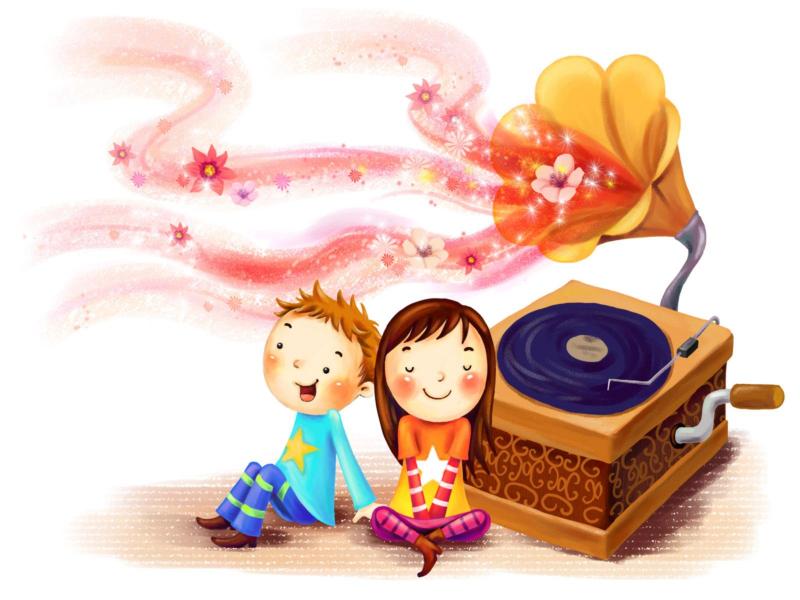     Учеными- психологами доказано, что музыка оказывает влияние на здоровье человека и создали целое направление в официальной медицине - музыкотерапию. Так установлено, что:-скрипичная и фортепианная музыка – лечит нервы,-виолончель – помогает при заболеваниях почек,-флейта –  расслабляет и помогает при бессоннице,-арфа – незаменима при заболеваниях сердца,-гобой и кларнет – для тех, у кого больна печень,-саксофон – придёт на помощь мужчинам.     Психологи заметили, что слушая музыку Гайдна, Моцарта, большинство людей ощущает прилив бодрости.     Музыка Моцарта снимает головную  боль, усталость, депрессию, избавляет от простуды. Этот «феномен» так и назвали - « эффект Моцарта».     Композиторы-романтики Шопен, Шуберт, Лист, Чайковский, незаменимы для снятия стресса. И не важно, слушаете ли вы музыку или исполняете её сами. В последнее время подтвердилась теория влияния вокального пения на организм человека. Во время пения происходит как бы  мягкий массаж горла, лёгких, бронхов, диафрагмы, что тренирует,  укрепляет и стимулирует их работу.Поэтому не удивительно, что среди певцов  так много долгожителей. Духовная и религиозная музыка – снимает болевой синдром.Джаз, блюз – поднимает настроение, избавляет от депрессии.Рок-музыка – в небольших количествах, снимает нервное напряжение и мышечную усталость.Жёсткий хард-рок – может вызвать неосознанную агрессию.Музыка Чайковского, Пахмутовой, Таривердиева избавит от неврозов и раздражительности.    Для профилактики утомляемости можно слушать: «Времена года» Чайковского, «Утро» Грига, романс «Вечерний звон», мотив русской песни «Русское поле».      Кровяное давление и сердечную деятельность нормализует «Свадебный марш» Мендельсона, в  лечении гастрита поможет «Соната №7» Бетховена, головную боль снимет прослушивание «Полонеза» Огинского.                            Подготовила: муз. руководитель   МОКЕЕВА А.М.